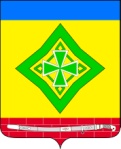 АДМИНИСТРАЦИЯ  ЛАДОЖСКОГО СЕЛЬСКОГО  ПОСЕЛЕНИЯ  УСТЬ-ЛАБИНСКОГО  РАЙОНА П О С Т А Н О В Л Е Н И Еот  08.05.2019  г.   	                                                №  79станица Ладожская Об утверждении Порядка осуществления банковского сопровождения контрактов, а также случаев осуществления банковского сопровождения контрактов предметом которых являются поставки товаров, выполнение работ, оказание услуг для обеспечения нужд Ладожского сельского поселения Усть-Лабинского районаВ соответствии с частью 2 статьи 35 Федерального закона от 05.04.2013 № 44-ФЗ "О контрактной системе в сфере закупок товаров, работ, услуг для обеспечения государственных и муниципальных нужд", и постановлением Правительства Российской Федерации от 20.09.2014 № 963 (ред. от 20.09.2018г.) «Об осуществлении банковского сопровождения контрактов»  Уставом Ладожского  сельского поселения Усть-Лабинского района постановляю:1. Утвердить Порядок осуществления банковского сопровождения контрактов, а также случаев осуществления банковского сопровождения контрактов, предметом которых являются поставки товаров, выполнение работ, оказание услуг для обеспечения нужд Ладожского  сельского поселения Усть-Лабинского района, согласно приложению.2. Установить, что осуществление банковского сопровождения контрактов, заключаемых для обеспечения муниципальных нужд Ладожского  сельского поселения Усть-Лабинского района осуществляется в случае, если начальная (максимальная) цена контракта, заключаемого по результатам определения поставщика (подрядчика, исполнителя), либо цена контракта, заключаемого с единственным поставщиком (подрядчиком, исполнителем), составляет:а) в отношении банковского сопровождения контракта, заключающегося в проведении банком, привлеченным поставщиком (подрядчиком, исполнителем) или заказчиком, мониторинга расчетов в рамках исполнения контракта, не менее 50 млн. рублей;б) в отношении банковского сопровождения контракта, предусматривающего привлечение поставщиком (подрядчиком, исполнителем) или заказчиком банка в целях оказания услуг, позволяющих обеспечить соответствие принимаемых товаров, работ (их результатов), услуг условиям контракта, не менее 500 млн. рублей.3. Общему отделу (Тунгатова) обнародовать настоящее постановление в установленном порядке и разместить на официальном сайте администрации Ладожского  сельского поселения Усть-Лабинского района в информационно-телекоммуникационной сети "Интернет".4. Контроль за выполнением настоящего постановления возложить на главу  Ладожского сельского поселения   Усть-Лабинского  района                                                Т. М. Марчук.5. Постановление вступает в силу на следующий день после его официального обнародования.Глава Ладожского  сельского поселенияУсть-Лабинского района                                         Т.М. МарчукПРИЛОЖЕНИЕк постановлению администрацииЛадожского  сельского поселенияУсть-Лабинского района                                               от 08.05.2019г. № 79Порядокосуществления банковского сопровождения контрактов, а также случаев осуществления банковского сопровождения контрактовI. Общие положения1.1. Настоящий Порядок устанавливает условия осуществления банковского сопровождения муниципальных контрактов, а также иных договоров, заключаемых в целях обеспечения нужд Ладожского  сельского поселения Усть-Лабинского района в порядке, установленном Федеральным законом "О контрактной системе в сфере закупок товаров, работ, услуг для обеспечения государственных и муниципальных нужд" (далее - контракт), требования к банкам и порядку их отбора, условия договоров, заключаемых с банком, а также требования к содержанию формируемых банками отчетов.1.2. Для целей настоящего Порядка используются следующие понятия и определения:- заказчики - органы местного самоуправления, их территориальные органы (подразделения), подведомственные казенные и бюджетные учреждения, на которые распространяются положения Федерального закона от 05.04.2013 № 44-ФЗ "О контрактной системе в сфере закупок товаров, работ, услуг для обеспечения государственных и муниципальных нужд" (далее - Федеральный закон № 44-ФЗ);- банковское сопровождение контракта - проведение банком контроля и мониторинга расчетов поставщика, подрядчика, исполнителя (далее - поставщик) и всех привлекаемых в ходе исполнения контракта субподрядчиков, соисполнителей (далее - соисполнитель), осуществляемых в целях исполнения контракта, и доведение результатов указанного контроля и мониторинга до сведения заказчика;- сопровождаемые контракты - контракты на поставку товаров, выполнение работ, оказание услуг для обеспечения государственных или муниципальных нужд, заключенные между заказчиками и поставщиками в порядке, установленном Федеральным законом "О контрактной системе в сфере закупок товаров, работ, услуг для обеспечения государственных и муниципальных нужд" (далее - Федеральный закон), содержащие в случаях, установленных приложением к настоящему постановлению, условие о банковском сопровождении контракта;- обособленный счет - банковский счет, на котором отражаются операции со средствами поставщика, соисполнителя в ходе исполнения сопровождаемого контракта.Прочие понятия и термины, не указанные в настоящем пункте Порядка, применяются в значениях, определенных законодательством Российской Федерации о контрактной системе в сфере закупок товаров, работ, услуг.2. Условия осуществления банковского сопровождения контрактов2.1. Сопровождаемые контракты заключаются с поставщиком (исполнителем, подрядчиком) при наличии между таким поставщиком и банком договора, предусматривающего банковское сопровождение контракта (далее - договор банковского сопровождения). В случае предоставления банковского кредита, банк, предоставивший кредит, имеет преимущественное право на заключение с поставщиком договора банковского сопровождения контракта (далее - договор банковского сопровождения).2.2. В случаях, указанных в приложении к настоящему постановлению, в сопровождаемый контракт включаются условия- об обязанностях поставщика по осуществлению расчетов в ходе исполнения контракта поставщиком, соисполнителями на обособленных счетах, открытых в банке, осуществляющим банковское сопровождение контракта, и о представлении заказчику и банку, осуществляющему банковское сопровождение контракта, поставщиком информации о привлекаемых им в ходе исполнения сопровождаемого контракта соисполнителях;- об ответственности поставщика за несоблюдение условий, установленных настоящим пунктом.2.3. Сопровождаемый контракт содержит условия в отношении банка, в том числе:- полномочия банка по доведению до сведения заказчика результатов осуществляемого в рамках банковского сопровождения контракта контроля и мониторинга;- требование о представлении заказчику отчетов, предусмотренных пунктами 5.1 и 5.2 настоящего Порядка, а также содержание таких отчетов;- полномочия заказчика по принятию решений по результатам проведенного банком контроля и мониторинга.2.4. В целях осуществления банковского сопровождения контракта между поставщиком, соисполнителем и банком, заключается договор банковского сопровождения, который должен содержать:- предмет сопровождаемого контракта;- порядок расчета платы за открытие и обслуживание обособленного счета, который может по соглашению сторон определять возможность оказания банком услуг без взимания платы в случае начисления банком процентов на остаток по обособленному счету по ставке, равной нулю;- порядок и сроки заключения договора обособленного счета, обязательство поставщика обеспечить открытие обособленных счетов соисполнителями;- полномочия банка, предусмотренные пунктом 4.3. настоящего Порядка.3. Требования к банкам и порядку их отбора3.1. Банковское сопровождение контракта осуществляется банком, включенным в предусмотренный статьей 176.1 Налогового кодекса Российской Федерации перечень банков, отвечающих установленным требованиям для принятия банковских гарантий в целях налогообложения.4. Условия договора обособленного счета, заключаемого с банком4.1. Обособленный счет открывается поставщиком в определенном им банке, отвечающем установленным законодательством требованиям. Соисполнителями, привлекаемыми заказчиком в ходе исполнения сопровождаемого контракта, открываются обособленные счета в банке, в котором обособленный счет открыт поставщиком.4.2. На обособленном счете отражаются операции с расчетами поставщика или соисполнителя, связанные с исполнением сопровождаемого контракта. Иные операции, не связанные с исполнением сопровождаемого контракта, на обособленном счете не отражаются.4.3. В соответствии с договором обособленного счета банк, осуществляющий банковское сопровождение контракта, выполняет следующие полномочия:4.3.1. Осуществление контроля целевого использования денежных средств с обособленного счета, включающего:- проведение проверок платежных документов, представляемых поставщиком и соисполнителями в целях оплаты денежных обязательств;- осуществление блокирования операций по обособленному счету в случае установления факта несоответствия содержания такой операции целевому использованию средств с обособленного счета;4.3.2. Проведение мониторинга исполнения сопровождаемого контракта, включающего анализ соответствия представляемых поставщиком и соисполнителями документов, подтверждающих возникновение денежного обязательства:- срокам поставки товаров, выполнения работ, оказания услуг и количеству товаров, объему работ, услуг, предусмотренным сопровождаемым контрактом;- утвержденной в установленном порядке проектной документации и утвержденному графику выполнения работы и фактическим результатам выполненной работы (ее отдельных этапов), в случае если предметом сопровождаемого контракта является выполнение работы, связанной со строительством (реконструкцией, в том числе с элементами реставрации, техническим перевооружением) объекта капитального строительства;4.3.3. Иные функции, предусмотренные контрактом.5. Требования к содержанию формируемых банками отчетов5.1. Банк, осуществляющий банковское сопровождение контракта, ежемесячно не позднее 15 числа месяца, следующего за отчетным периодом, предоставляет заказчику отчет о проведении операций со средствами на обособленных счетах в форме выписки о движении денежных средств по обособленному счету за отчетный календарный месяц.5.2. Банк, осуществляющий банковское сопровождение контракта, ежеквартально не позднее 25 числа месяца, следующего за отчетным периодом, предоставляет заказчику отчет о банковском сопровождении контракта, который должен содержать:5.2.1. Информацию о результатах контроля целевого использования денежных средств с обособленного счета по итогам проверок платежных документов, представленных поставщиком и соисполнителями в целях оплаты денежных обязательств;5.2.2. Информацию о результатах мониторинга исполнения сопровождаемого контракта по итогам анализа соответствия представленных поставщиком и соисполнителями документов, подтверждающих возникновение денежного обязательства:- срокам поставки товаров, выполнения работ, оказания услуг и количеству товаров, объему работ, услуг, предусмотренным сопровождаемым контрактом;- утвержденной в установленном порядке проектной документации и утвержденному графику выполнения работы и фактическим результатам выполненной работы (ее отдельных этапов), в случае если предметом сопровождаемого контракта является выполнение работы, связанной со строительством (реконструкцией, в том числе с элементами реставрации, техническим перевооружением) объекта капитального строительства;5.2.3. Иную информацию, предусмотренную контрактом.5.3. Заказчики в течение трех рабочих дней после получения от банка отчета, размещают его в установленном порядке в единой информационной системе в сфере закупок.Глава Ладожского  сельского поселенияУсть-Лабинского района                                        Т.М. МарчукПРИЛОЖЕНИЕк порядку осуществлениябанковского сопровожденияконтрактов, а также случаевосуществления банковскогосопровождения контрактовСлучаи осуществления банковского сопровождения контрактов,предметом которых являются поставки товаров, выполнение работ, оказание услуг для обеспечения нужд Ладожского  сельского поселения Усть-Лабинского района1. Муниципальный заказчик вправе установить условия о банковском сопровождении контрактов, предметом которых являются поставки товаров, выполнение работ, оказание услуг для обеспечения муниципальных нужд в отношении контрактов, заключаемых:1.1  В целях строительства (реконструкции, в том числе с элементами реставрации, технического перевооружения) объектов капитального строительства государственной собственности Российской Федерации, не предусматривающими предоставление аванса поставщику;1.2 В соответствии с частью 16 статьи 34 Федерального закона, предусматривает закупку товара или работы (в том числе при необходимости проектирование, конструирование объекта, который должен быть создан в результате выполнения работы), последующее обслуживание, ремонт и при необходимости эксплуатацию и (или) утилизацию поставленного товара или созданного в результате выполнения работы объекта (контракт жизненного цикла)1.3 В соответствии со статьей 93 Федерального закона с единственным поставщиком (подрядчиком, исполнителем) при условии, что условиями сопровождаемого контракта в соответствии с частью 2 статьи 34 Федерального закона предусмотрена оплата поставленных товаров, результатов выполненных работ, оказанных услуг исходя из ориентировочного значения цены контракта либо исходя из формулы цены с указанием ее максимального значения.цена контракта, заключаемого с единственным поставщиком на основании правовых актов, указанных в пункте 2 части 1 статьи 93 Федерального закона от 05.04.2013 № 44-ФЗ (далее – акты), превышает 1 млрд. рублей и актами предусматривается привлечение заказчиком банка в целях банковского сопровождения, а также не установлена обязанность заказчика включить в такой контракт условие об обеспечении его исполнения.2. В отношении банковского сопровождения контракта, предусматривающего оказание банком услуг, позволяющих обеспечить соответствие принимаемых товаров, работ (их результатов), услуг условиям контракта (расширенное банковское сопровождение):цена контракта, заключаемого в целях строительства (реконструкции, в том числе с элементами реставрации, технического перевооружения) объекта капитального строительства с единственным поставщиком на основании акта, превышает 5 млрд. рублей и актом не установлена обязанность заказчика включить в такой контракт условие об обеспечении его исполнения (за исключением случая, указанного в абзаце третьем настоящего подпункта);начальная (максимальная) цена контракта (цена контракта, заключаемого с единственным поставщиком) превышает 5 млрд. рублей и (или) утвержденной государственной программой Российской Федерации и (или) Краснодарского края предусмотрена обязанность привлечь банк в целях банковского сопровождения.Глава Ладожского  сельского поселенияУсть-Лабинского района                                        Т.М. Марчук